ГУО «Брестский областной центр коррекционно-развивающего обучения и реабилитации»ОТЧЕТо работе за апрель 2022 годаВ апрель 2022 года работа ГУО «Брестский областной центр коррекционно-развивающего обучения и реабилитации» осуществлялась согласно плану работы на 2021/2022 учебный год, утвержденному приказом главного управления по образованию Брестского облисполкома № 564 от 31.08.2021 года.1 апреля 2022 года состоялось совещание при директоре с заслушиванием вопросов об итогах взаимопосещений педагогов КПЗ; анализ сайтов учреждений специального образования области; соблюдение норм и правил охраны труда, противопожарной безопасности, санитарно-гигиенического режима при организации работы в центре; анализ работы по обращениям граждан за 1 квартал; о подготовке к областному инклюзивному творческому фестивалю «Вместе мы сможем больше», итоги работы за март, план работы на апрель.1 апреля 2022 года Жук Татьяна Васильевна, директор ГУО «Брестский областной центр коррекционно-развивающего обучения и реабилитации» Пикалова О.С., заместитель директора по УВР и Бусько Г.И., заместитель директора по ОД ГУО «Брестский областной центр коррекционно-развивающего обучения и реабилитации» провели педагогический онлайн консилиум директоров и заместителей директоров ЦКРОиР «Актуальные вопросы организации образовательного процесса в ЦКРОиР». На онлайн консилиуме к администрации ЦКРОиР области обратилась и Плескацевич О.В., заведующий сектором охраны детства главного управления по образованию Брестского облисполкома с обсуждением актуальных вопросов.1 апреля 2022 года ГУО «Брестский областной центр коррекционно-развивающего обучения и реабилитации» провел акцию «Я тебя понимаю», приуроченную к Международному дню распространения информации об аутизме.С 4 по 15 апреля 2022 года ГУО «Брестский областной центр коррекционно-развивающего обучения и реабилитации» принял для прохождения производственной практики 6 студентов социально-педагогического факультета УО «Брестский государственный университет имени А.С.Пушкина», по специализации «Логопедия».6 апреля 2022 года ГУО «Брестский областной центр коррекционно-развивающего обучения и реабилитации» завел страницу в Telegram https://t.me/bockroir 8 апреля 2022 года администрация и специалисты ГУО «Брестский областной центр коррекционно-развивающего обучения и реабилитации» осуществили инспекционно-методический выезд в ГУО «Кобринский центр коррекционно-развивающего обучения и реабилитации» с целью изучения образовательной и диагностической деятельности.8 апреля 2022 года администрация и специалисты ГУО «Брестский областной центр коррекционно-развивающего обучения и реабилитации» приняли участие в республиканском научно-методическом семинаре «Организация и содержание обучения воспитанников детских домов-интернатов для детей-инвалидов: прошлое, настоящее, будущее».4-8 апреля 2022 года педагог-психолог Гапанович Л.А. прошла очный (заключительный) этап курсов повышения квалификации в АПО по теме «Разработка и внедрение эффективных программ индивидуальной профилактической работы и коррекционно-развивающих программ».11-15 апреля 2022 года педагог социальный Полховская С.А. прошла повышение квалификации в Брестском областном институте развития образования.12 апреля 2022 года Жук Т.В., директор ГУО «Брестский областной центр коррекционно-развивающего обучения и реабилитации» приняла участие в работе международной конференции с онлайн выступлением «Роль центра коррекционно-развивающего обучения и реабилитации во включении ребенка с тяжелыми множественными нарушениями развития и его семьи в социум» в пленарной части международной научно-практической конференции «Дефектология и образование в наши дни: фундаментальные и прикладные исследования» ГБОУ «Кубанский государственный университет г. Краснодар, по итогам которого направлена статья в сборник материалов международной научно-практической конференции. 15 апреля 2022 г. Жук Т.В., директор ГУО «Брестский областной центр коррекционно-развивающего обучения и реабилитации» приняла участие в работе международного научно-практического семинара в УО «Брестский государственный университете имени А.С. Пушкина». Татьяна Васильевна выступила по теме «Инклюзивная культура будущего педагога как показатель готовности к реализации принципа инклюзии в образовании» в пленарной части международного научно-практического семинара в УО «Брестский государственный университете имени А.С. Пушкина». Таким образом, продолжилось международное сотрудничество по обмену положительным опытом формирования инклюзивной культуры у субъектов сетевого взаимодействия в процессе образования детей с инвалидностью с регионами Российской Федерации: г. Краснодар и с Республики Беларусь.15 апреля 2022 года администрацией и учителями-дефектологами ГУО «Брестский областной центр коррекционно-развивающего обучения и реабилитации» был осуществлен инспекционно-методический выход с целью изучения образовательного процесса в ГУО «Ясли-сад №74 г.Бреста» и ГУДО «Ясли-сад №7 г.Бреста» в связи с обращениями граждан. По результатам выхода подготовлена аналитическая информация.18 апреля 2022 года администрацией и специалистами ГУО «Брестский областной центр коррекционно-развивающего обучения и реабилитации» был осуществлен инспекционно-методический выход с целью изучения диагностической деятельности в ГУСО «Центр коррекционно-развивающего обучения и реабилитации «Веда» г.Бреста» в связи с обращениями граждан. По результатам выхода подготовлена аналитическая информация.19 апреля 2022 года Жук Т.В., директор ГУО «Брестский областной центр коррекционно-развивающего обучения и реабилитации» приняла участие в заседании организационного комитета областного фестиваля-конкурса профессионального мастерства среди учащихся, студентов и молодых рабочих (в рамках фестиваля профессионального мастерства «WorldSkills» в г.Кобрине.21 апреля 2022 года педагоги-психологи ГУО «Брестский областной центр коррекционно-развивающего обучения и реабилитации» Хотько А.А. и Гапанович Л.А. провели тренинговое занятие с учащимися 9 классов общеобразовательных школ в Брестской областной библиотеке имени М.Горького. Данное мероприятие состоялось в рамках презентации уголка инклюзивной литературы «Мир особого детства» в областной библиотеке.27 апреля 2022 года педагог-психолог Гапанович Л.А. приняла участие в работе методического объединения воспитателей персонального сопровождения Московского района г.Бреста «Школа тьютора» по теме «Предупреждение эмоционального выгорания педагогов».27-29 апреля 2022 года администрация и педагоги ГУО «Брестский областной центр коррекционно-развивающего обучения и реабилитации» осуществили инспекционно-методический выезд с целью изучения работы отдела по образованию Лунинецкого райисполкома по выполнению государственно-властных полномочий и повышению качества образования в подчиненных учреждениях образования.29 апреля 2022 года состоялось заседание педагогического совета «О завершении коррекционно-педагогического процесса в ОЦКРОиР».29 апреля 2022 года состоялось заседание Совета учреждения, на котором заслушивались вопросы о Международном сотрудничестве и о результатах ЭД в рамках экспериментальных проектов «Апробация образовательных программ общего среднего образования в условиях инклюзии лиц с ОПФР» (2018-2022 годы) и «Апробация психолого-педагогического инструментария обследования детей дошкольного возраста с ОПФР в ПМПК» (2021/2022 учебный год).В течение месяца специалистами ОЦКРОиР производилась работа по проведению итоговой диагностики детей, зачисленных на КПЗ в ОЦКРОиР; осуществлялась корректировка Коллективного договора и приложений к нему; производилась организационная подготовка к республиканскому этапу фестиваля «Вясёлкавы карагод» и к инклюзивному областному фестивалю «Вместе мы сможем больше».На стендах и на сайте ГУО «Брестский ОЦКРОиР» специалисты проводили консультирование родителей детей с ОПФР посредством размещения информации в разделе «Консультирует специалист». Подготовлен к публикации информационно-методический вестник «Консультант» по итогам областного семинара. В рамках самообразования специалисты ГУО «Брестский областной центр коррекционно-развивающего обучения и реабилитации» приняли участие в обучающих курсах, семинарах, вебинарах и конференциях. Так, Микулич О.Г., учитель-дефектолог приняла участие в вебинарах «Методы реабилитации детей. Сенсорная интеграция, сенсорная комната» (Спикер Габышева Виктория Анатольевна, врач невролог, нейропсихолог. 08.04.2022г.), «Развитие структур  головного мозга у детей от 0 до лет» (Спикер Габышева Виктория Анатольевна, врач невролог, нейропсихолог. 14.04.2022г.), «Развитие слухового внимания для запуска речи» (Спикер Юлия Витвицкая. 15.04.2022г.), «Метод ЛФМ. Диагностика. Интенсивы. Режимы проведения ЛФМ. Когда подключать занятия» (Спикер А.П. Сахаровская. 19.04.2022г.); Кушнерук О.В., учитель-дефектолог участвовала в вебинарах «Интерактивные корректурные таблицы – эффективный помощник детского специалиста. Из опыта работы логопеда и психолога» (13.04.2022, клуб «Мерсибо»), «Коммуникация с детими с РАС с использованием инновационных интерактивных технологий» (спикер И.В.Леонова, 15.04.2022), «Как составить план коррекции агрессивного или полевого поведения ребенка по методике АВА» (спикер О.Шаповалова, 20.04.2022), мастер-класс «Нейропсихологический подход к развитию взаимодействия и общения у ребенка с ОПФР» (спикер Ю.Снежко, 20.04.2022); Хотько А.А., педагог-психолог приняла участие в стриме «Новые смыслы и опоры» (спикер а.Янкелевич, А.Стручаев), посещение интервизорской группы; Марковская Л.А., учитель-дефектолог, приняла участие в вебинаре «Развитие слухового внимания для запуска речи» (спикер Ю.Витвицкая, 15.04.2022); Пекач О.С., юрисконсульт приняла участие в вебинаре «Персональные данные: практика применения законодательства» (спикер В.Самосейко, юрисконсульт ООО «Евро Девелопмент», магистр права, 20.04.2022).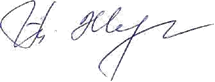 Директор                                                                                Т. В. ЖукПикалова 34 21 22